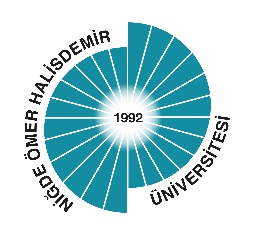 T.C.NİĞDE ÖMER HALİSDEMİR ÜNİVERSİTESİFEN BİLİMLERİ ENSTİTÜSÜKOMİSYON TUTANAĞI FORMUÖĞRENCİNİN:Adı-Soyadı	: Numarası	: Anabilim Dalı	:Programı	:   Yüksek Lisans YÜKSEK LİSANS ÖĞRENCİSİ:(2017-2018 Eğitim öğretim yılından önce Enstitümüze kayıtlı Yüksek Lisans öğrencileri için*)En az yedi ders aldı mı? (I. Yarıyılda 4 Ders;  II. Yarıyılda 3 Ders Olmak Üzere)	:Evet Hayır  Anabilim dalı zorunlu derslerinden iki yarıyılda da birer ders aldı mı?                    : Evet Hayır Bilimsel Araştırma Teknikleri ve Yayın Etiği dersini aldı mı?                                      : Evet Hayır Başarısız olduğu seçmeli ders varsa bu dersin yerine ilgili yarıyılda, Danışman Önerisiyle veya EYK Kararı ile başka ders aldı mı? **                                                   : Evet Hayır Aldığı tüm dersleri (başarısız olduğu dersin yerine danışman önerisiyle veya EYK Kararı ile aldığı dersler dahil olmak üzere) başarıyla geçti mi?                          : Evet Hayır Seminer alarak başarılı oldu mu?						:Evet Hayır Tez Çalışmasına iki yarıyıl kayıt yaptırarak başarılı oldu mu?			:Evet Hayır Tez Çalışması (Tez Önerisi)’ni aldıysa başarılı oldu mu?                                               :Evet Hayır Özel konular derslerinden başarılı oldu mu?                                                                 :Evet Hayır Yüksek Lisans Mezuniyeti için 120 AKTS kredisini Tamamladı mı?***	              :Evet Hayır *2017-2018 Eğitim öğretim yılından önce Enstitümüze kayıtlı yüksek lisans öğrenciler için 28/09/2017 ve 2017/215 sayılı senato kararı ile Uygulama Esasları ile ilgili 17/08/2017 tarih ve 2017/193 sayılı senato kararı dikkate alınmalıdır.**Başarısız olduğu ders yoksa bu kutucuğu boş bırakılmalıdır.*** 2017-2018 Eğitim-Öğretim Yılından önce kayıtlı öğrencilerde 28/09/2017 ve 2017/215 sayılı senato kararı gereğince 21 krediyi tamamlama şartı aranmaz, her dönem 30 AKTS olmak üzere 120 AKTS kredisini tamamlama şartı aranır.        Komisyon    /  /20   tarihinde toplanarak, tez çalışmasını tamamlayan, Anabilim Dalımız Yüksek Lisans Programı öğrencisi       numaralı      ’nın ilgili yönetmeliklerin öngördüğü tüm koşulları yerine getirdiğini tespit etmiş olup,  Tez Danışmanı/Danışmanları       tarafından kabul edilen “     ” başlıklı tezini, incelemek ve tez sınavını yapmak üzere, tez sınav jürisinin önerilmesi oy birliği ile uygun    görülmüştür  /  uygun  görülmemiştir.(Komisyon Başkanı, Adı Soyadı, İmza)                        (Öğretim Üyesi, Adı Soyadı, İmza)                        (Öğretim Üyesi, Adı Soyadı, İmza)